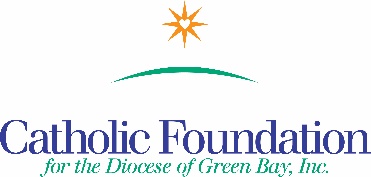 Home Mission Collection-Our Own Needs-June 5, 2022    Please take the following simple steps to promote the Home Mission-Our Own Needs collection in your parish:1. Announce the Home Mission-Our Own Needs collection in your parish so your parishioners know what it is, when to expect it, and why they should support it.2. Use bulletin announcements and distribute collection envelopes to your parishioners and/or take a second collection.  You may choose to support all four organizations or designate on the envelope those you choose to support. 3. Pray and encourage all to make a difference by offering their prayers and generous gifts for a fruitful collection to bring faith, hope and charity for all peoples to know Jesus Christ in our communities.Bulletin suggestions Home Missions-Our Own Needs Collection – June 5, 2022-Strengthening the Church at Home The four major beneficiaries represented in this collection and their mission.Black and Indian Missions exists to build Christian communities among the Native American, African American and Alaskan Native people in the United States. Every penny collected is distributed as diocesan grants to support and strengthen evangelization programs. Annually, in our Diocese, we receive grants to assist our parishes in Neopit and Keshena with outreach, education, and service to the people of the Menominee Indian Tribe. The Catholic Communications Campaign connects people through the internet, social networks, television, radio, and print to Christ.  The CCC spreads the Gospel message locally and nationally.  Half of all funds collected for the CCC remain in our diocese to support local communication efforts. This collection connects people around the world to the Gospel message.The Catholic University of America is the National University of the Catholic Church. Your gift enables the University to prepare the next generation of Catholic leadership, both religious and lay. Every donated dollar supports scholarships to assist financially deserving students in completing their education.  Alumni include 19 Cardinals, 58 Bishops and over 12,400 priests.  The Catholic Home Missions assists 40% of dioceses in the United States. The fragile financial situations, poverty, vast distances, difficult terrain, lack of priests significantly affects the mission diocese ability to offer basic pastoral needs.  Home Missions provides financial assistance for Mass, the sacraments and faith formation.  Sample Intercessions.For our Holy Father, Pope Francis, our Bishop David and all Church leaders, that they will continue to proclaim Christ’s love and compassion as we continue to work for justice and peace in our world….let us pray to the Lord.For all those who work to communicate, educate and connect all peoples to the Gospel message in this country and throughout the world….. let us pray to the Lord Thank you for your prayers and generosity!  Please contact me with any questions.  I am here to serve you.  I appreciate your assistance in promoting the Home Missions-Our Own Needs collection.  Peace and joy!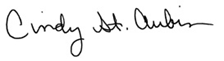 Cindy St. AubinWorld Mission Director “Let no one ever come to you without coming away better and happier. Be the living expression of God’s kindness”. St. Mother Teresa 